Chemistry 2.6 AS 91166 Demonstrate understanding of chemical reactivity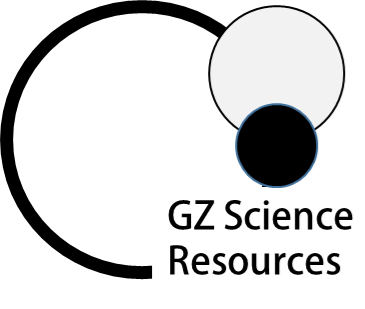 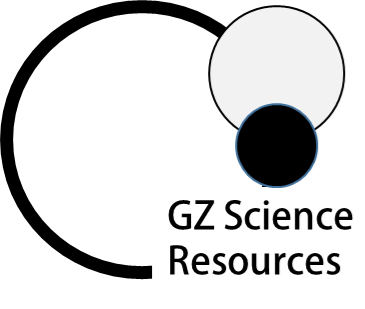 Writing Excellence answers to pH calculations questionspH calculations QUESTION 1pH calculations QUESTION 1Question:   In a solution of potassium hydroxide, KOH, the pH is found to be 12.8. (i) Calculate the hydronium ion concentration, [H3O+], and the hydroxide ion concentration, [OH–], in the solution.            Kw = 1 × 10–14(ii) Calculate the pH of a 2.25 × 10–4 mol L–1 sodium hydroxide, NaOH, solution.Question:   In a solution of potassium hydroxide, KOH, the pH is found to be 12.8. (i) Calculate the hydronium ion concentration, [H3O+], and the hydroxide ion concentration, [OH–], in the solution.            Kw = 1 × 10–14(ii) Calculate the pH of a 2.25 × 10–4 mol L–1 sodium hydroxide, NaOH, solution.ANSWERANSWERSTEP 1.  Calculate  H3O+ for KOH[H3O+] = 10-pH(units and 3sgf)STEP 2. Calculate  OH- for KOH[OH-] = Kw/ [H3O+]( Kw = 1 × 10–14)(units and 3sgf)STEP 1.  Calculate  pOH  for NaOHpOH = -log[OH-](3sgf)STEP 2. Calculate pH for NaOHpH =  14  -  pOH (3sgf)pH calculations QUESTION 2pH calculations QUESTION 2Question:  (i) A solution of nitric acid, HNO3(aq), has a hydronium ion, H3O+, concentration of 0.0243 mol L–1. Determine, by calculation, the pH and the concentration of hydroxide ions, OH–, in this solution. Kw = 1 × 10–14(ii) Determine the hydroxide ion concentration, [OH–], of a solution of potassium hydroxide, KOH(aq), with a pH of 11.8.Question:  (i) A solution of nitric acid, HNO3(aq), has a hydronium ion, H3O+, concentration of 0.0243 mol L–1. Determine, by calculation, the pH and the concentration of hydroxide ions, OH–, in this solution. Kw = 1 × 10–14(ii) Determine the hydroxide ion concentration, [OH–], of a solution of potassium hydroxide, KOH(aq), with a pH of 11.8.ANSWERANSWERSTEP 1.  Calculate  pH for HNO3pH = -log[H3O+] (3sgf)STEP 2. Calculate  OH- for HNO3[OH-] = Kw/ [H3O+]( Kw = 1 × 10–14)(units and 3sgf)STEP 1.  Calculate  H3O+ for KOH[H3O+] = 10-pH(units and 3sgf)STEP 2. Calculate  OH- for KOH[OH-] = Kw/ [H3O+]( Kw = 1 × 10–14)(units and 3sgf)